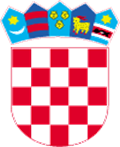   REPUBLIKA HRVATSKA                                                                                    VARAŽDINSKA ŽUPANIJA      GRAD LUDBREG      Gradsko vijeće                                                                    P R I J E D L O GKLASA:214-01/21-01/01                                                                URBROJ:2186/18-02/1-21-2Ludbreg, 09.  travnja 2021.Na temelju članka 14. Zakona o zaštiti od požara („Narodne novine“, broj 92/10), Programa aktivnosti u provedbi posebnih mjera zaštite od požara od interesa za Republiku Hrvatsku u 2021. godini („Narodne novine“, broj 04/21) te članka 34. Statuta Grada Ludbrega („Službeni vjesnik Varaždinske županije“, broj 12/2021.), Gradsko vijeće Grada Ludbrega na 29. sjednici održanoj dana 09.  travnja 2021. godine, donosi PLANoperativne primjene Programa aktivnosti u provedbi posebnih mjera zaštite od požara od interesa za Republiku Hrvatsku u 2021. godini na području Grada LudbregaUVODPlan operativne primjene Programa aktivnosti u provedbi posebnih mjera zaštite od požara od interesa za Republiku Hrvatsku u 2021. godini na području Grada Ludbrega (u daljnjem tekstu: Plan) temelji se na Programu aktivnosti u provedbi posebnih mjera zaštite od požara od interesa za Republiku Hrvatsku u 2021. godini („Narodne novine“, broj 04/21) u dijelu koji se odnosi na područje Grada Ludbrega kao jedinice lokalne samouprave.Ovim Planom se utvrđuju osnovne pretpostavke, planiranje i provedba preventivne i operativne aktivnosti, ustrojavanje i organizacija, uporaba vatrogasnih snaga i opreme, financiranje, zapovijedanje i nadzor u provedbi posebnih mjera na otklanjanju opasnosti od nastanka i širenja požara na području Grada Ludbrega u 2021. godini.OPIS OSNOVNIH UVODNIH I ZAVRŠNIH AKTIVNOSTI U PROVEDBI PROGRAMA AKTIVNOSTISvi subjekti Programa aktivnosti – izvršitelji i sudionici obvezni su provoditi svoje zadaće kontinuirano tijekom cijele godine na području svoje nadležnosti, odnosno cijele zemlje i time dužni dati svoj doprinos u provedbi preventivnih i operativnih (kurativnih) mjera zaštite od požara.  Grad Ludbreg dužan je Izvješće o provedbi pripremnih i drugih aktivnosti iz Programa aktivnosti dostaviti Vatrogasnoj zajednici Varaždinske županije – županijskom zapovjedniku i Područnom uredu civilne zaštite Varaždin najkasnije do 11. lipnja 2021. godine.Grad Ludbreg obavezan je Izvješća o svim obavljenim aktivnostima iz Programa aktivnosti, s financijskim izvješćem o utrošenim vlastitim sredstvima i sredstvima korištenim iz državnog proračuna RH, kao i planiranim financijskim sredstvima za 2022. godinu, dostaviti Vatrogasnoj zajednici Varaždinske županije – županijskom zapovjedniku i Područnom uredu civilne zaštite Varaždin najkasnije do 15. siječnja 2022. godine.OPĆE I NORMATIVNE PRETPOSTAVKE U ZAŠTITI OD POŽARAGrad Ludbreg obavezan je temeljem iskustva iz protekle požarne sezone izvršiti usklađivanje svih podataka i odrednica iz Plana zaštite od požara. Grad Ludbreg obavezan je organizirati sjednice Stožera civilne zaštite i vatrogasnih zapovjedništava, tematski vezano uz pripremu požarne sezone u 2021. godini, na kojima je potrebno:razmotriti stanje zaštite od požara na području za koje su nadležni i usvojiti Plan rada za ovogodišnju požarnu sezonu, razmotriti, razraditi i usvojiti projekciju korištenja Financijskim planom osiguranih sredstava za provođenje zadataka tijekom požarne sezone, prilikom čega posebnu pozornost usmjeriti na osiguranje financijskih sredstva za podmirenje troškova angažiranja vatrogasaca i upućivanja na plansku i eventualnu izvanrednu dislokaciju, odnosno prihvata, boravka i angažiranja dodatnih sezonskih vatrogasaca, opreme i tehnike na priobalnom dijelu Republike Hrvatske, a projekcije korištenja sredstava za tu namjenu dostaviti glavnom vatrogasnom zapovjedniku Republike Hrvatske.predložiti usvajanje Plana operativne provedbe Programa aktivnosti u provedbi posebnih mjera zaštite od požara od interesa za Republiku Hrvatsku u 2021. godini na području Grada Ludbrega,predložiti usvajanje Plana aktivnog uključenja svih subjekata zaštite od požara na području Grada Ludbrega vodeći računa o uskladbi s Planom angažiranja vatrogasnih snaga na području Varaždinske županije,predložiti potrebne radnje i odrediti pogodne lokalitete i prostore radi uspostave odgovarajućih zapovjednih mjesta za koordinaciju gašenja požara sukladno odredbama Plana intervencija kod velikih požara otvorenoga prostora na teritoriju Republike Hrvatske („Narodne novine“, broj 25/01), a izvješće o istome dostaviti glavnom vatrogasnom zapovjedniku Republike Hrvatske, razmotriti i po potrebi dodatno razraditi provođenje postupanja za uključivanje osoba s posebnim ovlastima kod izvanrednih događaja, a radi poduzimanja mjera i radnji iz svoje nadležnosti i Stožera civilne zaštite u slučaju kada je zbog razmjera opasnosti od požara na otvorenom prostoru potrebno proglasiti veliku nesreću ili katastrofu sukladno odredbama Pravilnika o sastavu stožera, načinu rada te uvjetima za imenovanje načelnika, zamjenika načelnika i članova Stožera civilne zaštite („Narodne novine“, broj 126/19),izvješća (zapisnici) i radni materijali sa svakog održanog Stožera civilne zaštite Grada Ludbrega obavezno se dostavljaju Vatrogasnoj zajednici Varaždinske županije – županijskom zapovjedniku i Područnom uredu civilne zaštite Varaždin.Grad Ludbreg sukladno članku 20. stavcima 1., 2. i 3. Pravilnika o zaštiti šuma od požara („Narodne novine“, broj 33/14), mora planirati i provoditi propisane preventivno-uzgojne radove u cilju smanjenja opasnosti od nastanka i brzog širenja šumskih požara i ranog otkrivanja i dojave šumskog požara te pravovremenog djelovanja u gašenju šumskog požara.Sukladno članku 19. Zakona o šumama („Narodne novine“, broj 68/18, 115/18, 98/19), šumoposjednici su dužni sanirati opožarene površine u roku od dvije godine, ako taj rok nije utvrđen šumskogospodarskim planom.Gradsko vijeće Grada Ludbrega sukladno članku 12. Zakona o poljoprivrednom zemljištu („Narodne novine“, broj 20/18, 115/18, 98/19), obvezno je propisati potrebne mjere za uređivanje i održavanje poljoprivrednih rudina i provesti ih u dijelu koji se odnosi na zaštitu od požara.Izvješća o provedenim propisanim mjerama, Grad Ludbreg dužan je dostaviti Vatrogasnoj zajednici Varaždinske županije – županijskom zapovjedniku i Područnom uredu civilne zaštite Varaždin.   Komunalno redarstvo Grada Ludbrega sustavno će pratiti i nadzirati „divlja“ odlagališta na svom području i trajno poduzimati mjere za sanaciju istih. Grad Ludbreg (nadležna javna i komunalna poduzeća) zajedno i s drugim tijelima, obvezani su održavati međusobne stalne kontakte, provoditi međusobno informiranje o utvrđenim činjenicama te zatražiti potrebna postupanja posebno u segmentu prometa (pojačana kontrola parkiranih vozila zbog osiguranja nesmetanog pristupa hidrantima, kontrola označenih vatrogasnih pristupa i osiguravanje pristupa vatrogasnih vozila, itd.). Kroz sva lokalna javna glasila (novine, radio postaje, televizija, društvene mreže, Internet) moraju raditi na informiranju javnosti raznim upozorenjima i obavijestima i zajedno s nadležnim inspektoratom MUP – Sektor za inspekcijske poslove – Ravnateljstva civilne zaštite dužni su dogovarati prioritete, razraditi planove, dogovoriti radnje i postupanja sukladno trenutnom stanju na terenu i stupnju opasnosti od nastanka i širenja požara.Grad Ludbreg dužan je ažurirati, odnosno izraditi Plan motrenja, čuvanja i ophodnje te provoditi propisane mjere zaštite od požara na ugroženim prostorima, građevinama i prostorima uz pružne i cestovne pravce za područje svoje odgovornosti. Osobitu pozornost usmjeriti na održavanje pristupnih putova za interventna vozila prema kritičnoj infrastrukturi (prugama, autocestama, elektroenergetskim postrojenjima, crpilištima vode, šumama, plinovodima, naftovodima, dalekovodima i sl.).Grad Ludbreg obavezan je sukladno izrađenom Planu motriteljsko-dojavne službe na žitorodnim područjima pred žetvenu sezonu kao i ostalim ugroženim područjima, ustrojiti i opremiti potrebnom opremom izviđačko-preventivne ophodnje. Ophodnje će na licu mjesta poduzimati mjere za uklanjanje potencijalnih izvora opasnosti, pravovremeno otkrivati, javljati i gasiti požar u samom začetku.  Grad Ludbreg obavezan je Plan motriteljsko-dojavne službe dostaviti Varaždinskoj županiji i Vatrogasnoj zajednici Varaždinske županije – županijskom zapovjedniku koji će iste objediniti i uskladiti. Financijska sredstva za izradu Plana motriteljsko-dojavne službe za prostore u svom vlasništvu, odnosno vlasništvu fizičkih osoba osigurava Grad Ludbreg. Grad Ludbreg obavezan je u Proračunu predvidjeti financijska sredstva za održavanje vatrogasne tehnike i opreme te prije početka ljetne požarne sezone izvršiti pripreme i sanacije, odnosno otklanjanje nedostataka na vozilima, opremi i tehnici, prvenstveno na temelju raščlambe zapisnički utvrđenih oštećenja i/ili kvarova tijekom prethodne požarne sezone, kao i planirati financijska sredstva za istu namjenu u sljedećoj godini. Planirana sredstva doznačuju se Vatrogasnoj zajednici Grada Ludbrega.  PLANSKE, PREVENTIVNE, OPERATIVNE I NADZORNE AKTIVNOSTI SUBJEKATA PROGRAMA AKTIVNOSTI U PRIPREMI POŽARNE SEZONE U SVRHU SMANJENJA OPASNOSTI OD NASTANKA I ŠIRENJA POŽARAGrad Ludbreg obvezan je za nerazvrstane ceste kojima upravlja, izraditi Godišnji plan čišćenja cestovnog pojasa od lakozapaljivih tvari, odnosno onih tvari koje mogu izazvati požar ili omogućiti/olakšati njegovo širenje, uz javne prometnice koje prolaze ugroženim područjem. Osobitu pažnju usmjeriti na cestovne pravce lokalnog značaja koje prolaze poljoprivrednim površinama.  Godišnji plan čišćenja s dinamikom izvršenja, odmah po donošenju, dostaviti Ministarstvu mora, prometa i infrastrukture i Hrvatskoj vatrogasnoj zajednici – glavnom vatrogasnom zapovjedniku RH, Vatrogasnoj zajednici Varaždinske županije – županijskom zapovjedniku i Područnom uredu civilne zaštite Varaždin.FINANCIRANJE PROVEDBE AKTIVNOSTI IZ PROGRAMA AKTIVNOSTISvi subjekti – izvršitelji i sudionici iz Programa aktivnosti snose svoje cjelokupne financijske troškove priprema (obuke, edukacije, vježbi, održavanja tehničkih sredstava i nabave sredstava za gašenje), izrade projekata, studija, planova i procjena kao i angažiranja svojih snaga i resursa u provedbi posebnih mjera zaštite od požara. ZAVRŠNE ODREDBEOvaj Plan stupa na snagu osmog dana od dana objave u „Službenom vjesniku Varaždinske županije“.                                     GRAD LUDBREG  							            Predsjednik Gradskog vijeća:								             Antun ŠimićIzvršitelji zadatka:Gradonačelnik Grada LudbregaSudionici:Hrvatska vatrogasna zajednica – glavni vatrogasni zapovjednik RHVZ Varaždinske županije – županijski zapovjednikPodručni ured civilne zaštite Varaždin Rok: 01. ožujak 2021. godineIzvršitelji zadatka:Grad LudbregSudionici:VZ Varaždinske županije – županijski zapovjednikPodručni ured civilne zaštite Varaždin Rok: 1. ožujka 2021. godineRok za dostavu izvješća:21. svibnja 2021. godineIzvršitelji zadatka:Grad LudbregSudionici:VZ Varaždinske županije – županijski zapovjednikPodručni ured civilne zaštite Varaždin Rok: 30. ožujak 2021. godineIzvršitelji zadatka:Gradonačelnik Grada LudbregaSudionici:Vatrogasna zajednica Grada LudbregaRok: 16. travnja 2021. godineIzvršitelji zadatka:Grad LudbregSudionici:VZ Varaždinske županije – županijski zapovjednikPodručni ured civilne zaštite VaraždinRok dostave plana: 1. ožujka 2021. godineRok provedbe:kontinuirano u razdoblju ožujak – listopad 2021. godine